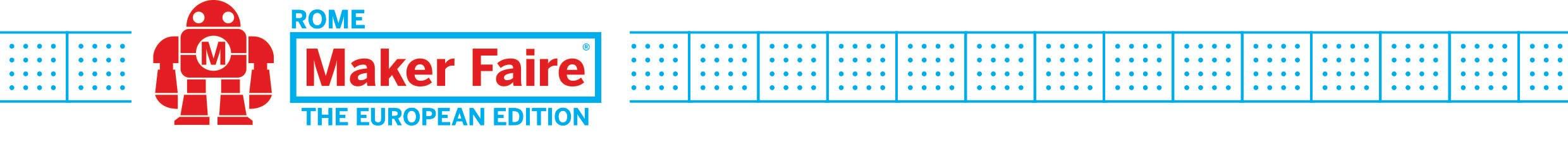 Comunicato StampaDal 10 al 13 dicembre 2020 torna “Maker Faire Rome - The European Edition” Eni e Sanofi rinnovano il loro sostegno alla manifestazioneRoma, 7 settembre 2020 – Anche in un anno particolarmente complesso come quello che stiamo vivendo, la Maker Faire Rome 2020 (https://makerfairerome.eu/it) può contare su solide basi per continuare a stupire: Eni e Sanofi, due aziende leader del settore energetico e farmaceutico hanno, infatti, confermato il loro impegno e sostegno alla più grande kermesse europea sull’innovazione, condividendone temi, prospettive e finalità.La manifestazione - promossa dalla Camera di Commercio di Roma e organizzata dalla sua azienda speciale Innova Camera - si terrà dal 10 al 13 dicembre e oltre a essere ormai la più grande al mondo dopo quella statunitense come numeri e pubblico, affronta tutte le componenti chiave dell’innovazione: dalla manifattura digitale all’Internet of Things, dalla robotica all’intelligenza artificiale, dall’economia circolare all’agritech, favorendo lo sviluppo della cultura dell’innovazione nel tessuto imprenditoriale e l’avvicinamento dei giovani agli scenari lavorativi di domani.Eni, ancora una volta Main Partner della Maker Faire Rome 2020, è impegnata in un innovativo e sfidante processo di decarbonizzazione legato ai 17 obiettivi di sviluppo sostenibile dell’ONU ed è all’avanguardia su temi cruciali per il nostro futuro come le energie rinnovabili, l’economia circolare e i progetti per la produzione di prodotti bio, blu e green. Da questo impegno, nasce Joule, la scuola con cui Eni punta a sostenere l’imprenditoria italiana impegnata nello sviluppo di startup sostenibili, che sarà presente alla manifestazione. Dall’altro lato compie cinque anni il contest Make to Care (www.maketocare.it), la preziosa iniziativa di Sanofi in collaborazione con Maker Faire Rome – The European Edition, finalizzata a far emergere e facilitare la realizzazione, nonché la diffusione, di soluzioni innovative e utili a incontrare i bisogni reali delle persone affette da qualunque forma di disabilità. Molte le novità di questa edizione. Innanzitutto, il format, quest’anno interamente online non solo per garantire il rispetto delle normative anti-Covid-19 durante la serata conclusiva, ma anche per dare la possibilità a una platea più ampia di conoscere e votare finalisti e vincitori. “Siamo davvero felici e orgogliosi– afferma Luciano Mocci, Presidente di Innova Camera, Azienda speciale della Camera di Commercio di Roma – di poter contare, anche in quest’anno particolarmente difficile, su partner solidi e prestigiosi come Eni e Sanofi, primi a confermare la loro collaborazione, e su tutti quelli che si stanno aggiungendo in questi giorni. Il fatto di fare la Maker Faire Rome nel 2020 non è mai stato in discussione ma, in linea con il nostro spirito, stiamo lavorando a un’edizione particolarmente innovativa anche nelle modalità di svolgimento. E questo possiamo farlo grazie alla collaborazione con tutti nostri partner che da anni condividono il nostro impegno e la nostra passione per un futuro innovativo e migliore per tutti noi. In generale – conclude Mocci - i tanti sponsor, nazionali e internazionali, rendono fattibile la realizzazione della manifestazione sposando – anche in un anno di emergenza sanitaria globale e nel rispetto dei protocolli di sicurezza - la logica dell’interazione con pubblico e addetti ai lavori per offrire esperienze uniche e moltiplicare l’offerta di contenuti fruibili da un pubblico variegato, composto anche da imprenditori e investitori. A loro va il mio ringraziamento”.Aperta la Call for Makers 2020Ricordiamo, infine, che la Call for Makers dell’ottava edizione della “Maker Faire Rome – The European Edition” è aperta. La “chiamata” è rivolta agli appassionati di tecnologia, educatori, pensatori, inventori, ingegneri, autori, artisti, artigiani, designer, agricoltori e ricercatori. Insomma, tutti coloro che creano e stupiscono con la forza delle proprie idee possono presentare il proprio progetto innovativo entro il 15 ottobre 2020. Tutte le informazioni utili sulla Call for Makers 2020 e sul relativo regolamento sono disponibili all’indirizzo web: https://makerfairerome.eu/it/call-for-makers/. Maker Faire Rome vanta numeri in costante crescita. Nell’edizione dello scorso anno gli utenti unici del sito web sono stati 316.257 (+42,6% rispetto al 2018) e sono aumentate tutte le interazioni social (Instagram, Twitter e Facebook). Il 95% degli espositori partner intervistati ha giudicato molto positivamente la propria esperienza a Maker Faire Rome. Oltre il 69% degli espositori intervistati ha dichiarato, infine, di aver avuto nei tre giorni della manifestazione un numero di contatti utili per il proprio business superiore ai 50 (di cui il 21% superiore ai 500).  Ufficio stampa: ufficiostampa@innovacamera.it – press@makerfairerome.eu - #MFR2020